Policy InformationDocument LocationRevision HistoryConsultation HistoryApprovalThis policy document requires the following approvals:Revision CycleThis policy shall be reviewed and updated every X yearsPurpose Definitions ScopeHierarchy of ComplianceSupporting Standards and ProceduresThe PolicyPolicy ViolationFurther InformationDate of this RevisionDate of Next ReviewVersion Number/Revision NumberRevision DateSummary of ChangesRevision NumberConsultation DateNames of Parties in ConsultationSummary of ChangesNameTitleDate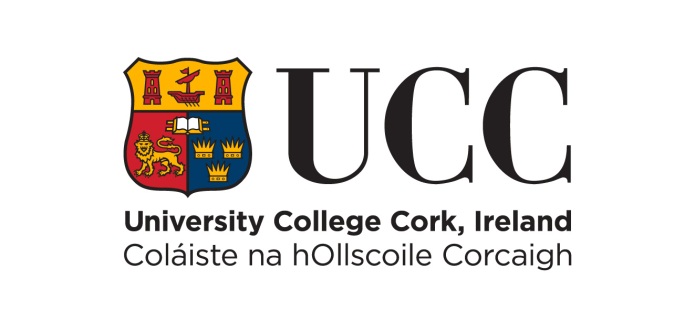 